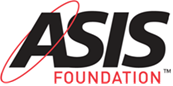 The XYZ ChapterPresents Jane Smith The 2018 ASIS Foundation CPP Accelerator Scholarship_________________________________________ Chapter Leader	